Arrange the words in the correct order.is / The / boy / in / playground / the_______________________________ball / The / is / slide / under / the       _______________________________kite / is / The / on / the / tree      ________________________________is / The / swing / next to / slide     _________________________________ 2) Look, match and write.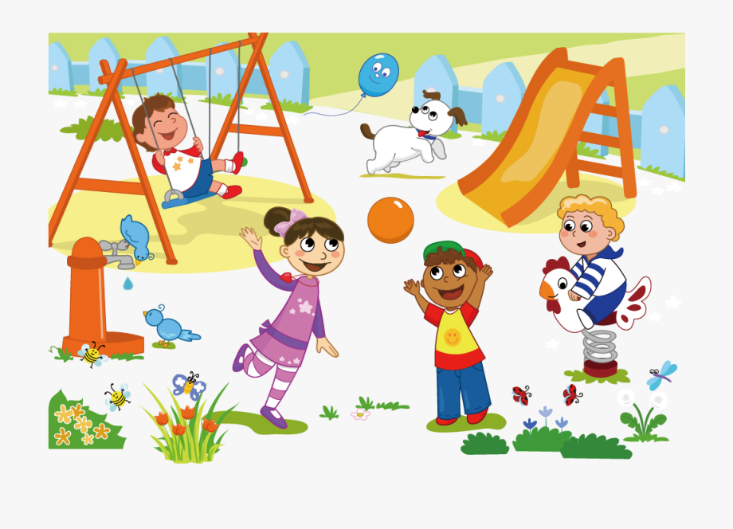 a) ____________________________________                       b) ____________________________________c) _____________________________________                    d) _____________________________________Answer keyA) The boy is in the playground. B) The ball is under the slide. C) The kite is on the tree. D) The swing is next to the slide (or The slide is next to the swing)The children are in the playground. The dog is next to the balloon. The slide is next to the dog. The boy is on the swing.Name: ____________________________    Surname: ____________________________    Nber: ____   Grade/Class: _____Name: ____________________________    Surname: ____________________________    Nber: ____   Grade/Class: _____Name: ____________________________    Surname: ____________________________    Nber: ____   Grade/Class: _____Assessment: _____________________________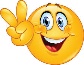 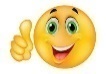 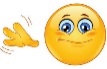 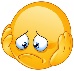 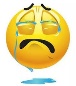 Date: ___________________________________________________    Date: ___________________________________________________    Assessment: _____________________________Teacher’s signature:___________________________Parent’s signature:___________________________